SOCIAL SCIENCES FACULTY COUNCIL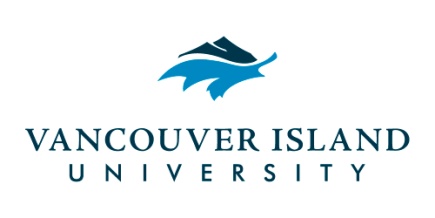 Friday, February 10, 201710:00 a.m. – 11:30 a.m.Room 308, Bldg 250AGENDAApproval of AgendaApproval of Minutes from January 27, 2017MGISA Program Change – Hannah Wilson (see attached)CRIM Program Change	- change to prereqs for CRIM 360 – Beth McLin								- add INTR 104 to CRIM program outlineCommittees and Student Rep Reports/Updates